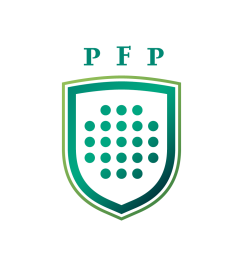 REGULAMIN IMPREZY SPORTOWEJI MIEDZYNARODOWE MISTRZOSTWA POLSKI W PADLAWarszawa, 3-5.11.2017Rozdział IZakres obowiązywania§ 11.Regulamin dotyczy wszystkich sportowych imprez nie masowych - organizowanych przez: Polską Federację Padla zwaną dalej „Organizatorem” na terenie obiektu usytuowanego w Warszawie przy ul. Jutrzenki 12 zwanego dalej ProPadel.2. Regulamin określa warunki uczestnictwa i zasady zachowania się osób obecnych na “I Międzynarodowych Mistrzostwach Polski w Padlu”, zwanych dalej uczestnikami imprezy, w tym postanowienia porządkowe regulujące:a. wstęp na mistrzostwa uczestnika imprezy,b. obowiązki uczestnika imprezy,c. zakazy, które uczestnik imprezy winien respektować,d. prawa uczestnika imprezy,e. zasady udostępniania i przetwarzania danych osobowych,f. zasady odpowiedzialności osób, w tym uczestników imprezy za zachowanie sprzeczne z obowiązującym porządkiem prawnym, w tym w związku z naruszeniem postanowień niniejszego regulaminu.3. Postanowienia regulaminu są obowiązani respektować wszyscy uczestnicy imprezy. Regulacje zawarte w regulaminie nie naruszają przepisów wyższej rangi.Rozdział IIWstęp i uczestnictwo w I Międzynarodowych Mistrzostwach Polski w Padlu§ 21. Pozwolenie wejścia na teren ProPadel oraz możliwość pozostania na nim leży w gestii Organizatora, realizującego swe uprawnienia za pośrednictwem osoby odpowiedzialnej z ramienia organizatora za bezpieczeństwo. W okolicznościach określonych odrębnymi przepisami wiążące polecenia dla uczestnika imprezy mogą wydawać także funkcjonariusze Policji, Państwowej Straży Pożarnej, Straży Granicznej, Żandarmerii Wojskowej, a w razie potrzeby - przedstawiciele innych służb i organów do tego uprawnionych.2. Na teren ProPadel może wejść oraz przebywać wyłącznie osoba, która:a. jest trzeźwa,b. nie znajduje się pod wpływem działania środków odurzających, psychotropowych lub innych działających podobnie,c. nie narusza przepisów prawa oraz postanowień regulaminu obiektu lub imprezy,d. posiada odpowiednie dokumenty wymienione w ustępie nr 3,e. ukończyła 13 rok życia, bądź będzie przebywała na imprezie pod opieką opiekuna prawnego.f. dokonała odpowiedniej opłaty związanej z uczestnictwem w mistrzostwach. Opłata jest ustalone przez Organizatora i podana do publicznej wiadomości,g. Goście oraz osoby towarzyszące uczestnikom mistrzostw,3. Do wejścia i przebywania na terenie ProPadel uprawniają dokumenty wystawione przez Organizatora, tj.:a. bilet jednokrotnego wstępu na imprezę (jeżeli impreza jest biletowana)b. zaproszenie lub inny dokument, z którego treści wynika uprawnienie osoby do wejścia i przebywania na terenie imprezy. (jeżeli takie są wystawiane)c. bez dokumentówRozdział IIIObowiązki uczestnika Mistrzostw§ 31. Uczestnik I Międzynarodowych Mistrzostw Polski w Padlu jest obowiązany:a. posiadać przy sobie i okazywać każdorazowo na żądanie organizatora dokument uprawniający do uczestnictwa w mistrzostwach,b. w przerwach między meczami zajmować miejsce przeznaczone dla kibica na terenie ProPadel,c. zachowywać się w sposób zgodny z zasadami współżycia społecznego, w tym nie zagrażać bezpieczeństwu innych osób obecnych na I Międzynarodowych Mistrzostwach Polski w Padlu,d. stosować się do zarządzeń i poleceń organizatora imprezy, a w przypadku interwencji funkcjonariuszy Policji, Państwowej Straży Pożarnej, Straży Granicznej, Żandarmerii Wojskowej lub pracowników innych uprawnionych służb i organów - do wykonywania ich poleceń.2. Ze względów bezpieczeństwa Goście zobowiązani są, na żądanie pracowników, o których mowa w ust. 1, zajmować miejsca inne niż zostało określone dla uczestników na terenie ProPadel.Rozdział IVZakazy, które uczestnik imprezy winien respektować§ 41. Zabrania się wnoszenia na teren ProPadel i posiadania w trakcie odbywania sięI Międzynarodowych Mistrzostw Polski w Padlu:a. przedmiotów niebezpiecznych, w tym szczególnie broni, w tym: palnej, białej, pneumatycznej, gazowej i innej nawet, gdy osoba jest uprawniona do jej posiadania. Przepis nie dotyczy funkcjonariuszy Policji oraz innych uprawnionych służb i organów w czasie wykonywania przez nich obowiązków służbowych,b. materiałów wybuchowych,c. pojemników do rozpylania gazu, substancji żrących lub farbujących,d. różnego rodzaju noży, pałek (w tym używanych w grach sportowych), kijów i prętów, przedmiotów wykonanych z metalu (szczególnie: rurki, śruby, gwoździe, elementy łożysk itp.) oraz innych przedmiotów, których posiadanie nie jest zabronione, lecz ze swej natury mogą posłużyć do zachowania sprzecznego z prawem, np. drzewców do flag, transparentów, parasoli, itp.;e. wyrobów pirotechnicznych, w tym: fajerwerków, kul świecących, rac i innych podobnie działających przedmiotów oraz wszelkiego rodzaju materiałów potencjalnie pożarowo niebezpiecznych;f. urządzeń laserowych;g. butelek, kubków, dzbanów wykonanych z twardego materiału np. szkła,h. przedmiotów, które można wykorzystać do zmiany wyglądu zewnętrznego osoby, a w konsekwencji uniemożliwienie lub utrudnienie jej identyfikacji,i. odurzających, substancji psychotropowych i innych działających podobnie.j. wprowadzania, wnoszenia lub wwożenia na teren imprezy zwierząt, bez zgody Organizatora.2. W trakcie trwania I Międzynarodowych Mistrzostw Polski w Padlu zabrania się:a. używania przedmiotów, które pozwalają zmienić wygląd zewnętrzny osoby, a w konsekwencji uniemożliwiają lub utrudniają identyfikację,b. używania obraźliwego słownictwa, w tym głoszenia i wywieszania haseł o treściach obscenicznych, wulgarnych i rasistowskich,c. nawoływania do waśni, w tym na tle narodowościowym, religijnym, społecznym itp.,d. rzucania przedmiotami,e. spożywania alkoholu, środków odurzających lub psychotropowych,f. przebywania w miejscach do tego nie wskazanych,g. rozniecania i podsycania ognia, w tym palenia tytoniu poza miejscami do tego wyznaczonymi,h. wzniecania fajerwerków, używania środków pirotechnicznych itp.,i. załatwiania potrzeb fizjologicznych poza toaletami,j. zaśmiecania terenu ProPadel,k. niszczenia infrastruktury terenu oraz obiektu ProPadel,l. nieuzasadnionego zajmowania miejsc w rejonie wyjść, wejść oraz dróg ewakuacyjnych,m. wytwarzania niewspółmiernego do okoliczności hałasu, szczególnie z wszelkich instrumentów z napędem mechanicznym.3. Odmawia się wstępu na teren ProPadel i przebywania na nim osobom, które:a. nie posiadają ważnego dokumentu uprawniającego do wejścia i przebywania na mistrzostwach (jeżeli taki jest wymagany),b. nie poddają się czynnościom w zakresie: sprawdzania uprawnień do przebywania na imprezie, przeglądania zawartości bagażu i odzieży - w przypadku podejrzenia, że osoby wnoszą lub posiadają przedmioty, którychnie wolno wnosić i posiadać na imprezie,c. nie podporządkowują się poleceniom organizatorad. są pod widocznym działaniem: alkoholu i / lub środków odurzających, psychotropowych lub innych działających podobnie,e. nie ukończyły 13 roku życia i przebywają na terenie ProPadel bez opiekuna prawnego,f. zachowują się agresywnie, prowokacyjnie albo w inny sposób stwarzają zagrożenie bezpieczeństwu lub porządku mistrzostw,g. są niemożliwe lub utrudnione do identyfikacji z uwagi na swój wygląd lub zachowanie,h. posiadają emblematy, proporce, flagi, transparenty, malunki lub napisy na odzieży lub na ciele – zawierające treści zabronione prawem powszechnym lub regulaminami organizatorów rozgrywek, w tym nawołujące do nienawiści rasowej, religijnej lub innej, eksponują flagi, transparenty itp. niezgodnie z właściwymi przepisami Organizatora w tym zakresie,4. Zabrania się wstępu na teren lub miejsca nieprzeznaczone dla publiczności. Zakaz dotyczy w szczególności:pola gry, wchodzenia lub przechodzenia przez budowle i urządzenia nieprzeznaczone dla powszechnego użytku, szczególnie fasady, płoty, mury, ogrodzenia, urządzenia oświetleniowe, pomosty kamerowe, drzewa,wszelkiego rodzaju maszty oraz innych miejsc, urządzeń i pomieszczeń, do których dostęp mają wyłącznie służby specjalistyczne lub przedstawiciele organizatora imprezy.Rozdział VUprawnienia uczestnika imprezy§ 51. Uczestnik imprezy ma prawo:a. przebywać na terenie ProPadel w czasie trwania I Międzynarodowych Mistrzostw Polski w Padlu, tj. od chwili udostępnienia obiektu ProPadel przez Organizatora do czasu zakończenia mistrzostw,b. w nieskrępowany sposób uczestniczyć w mistrzostwach wyrażając swoje emocje, co jest ograniczone jedynie koniecznością przestrzegania przepisów prawnych ogólnie obowiązujących, zasad współżycia społecznego oraz określonych niniejszym regulaminem,c. do informacji o umiejscowieniu punktów medycznych, gastronomicznych i sanitarnych (jeżeli takie są),d. do informacji o udogodnieniach oraz wymogach bezpieczeństwa określonych przez Organizatora lub służby ratownicze,e. korzystać z urządzeń, w tym z zaplecza higieniczno - sanitarnego, które są udostępnione do ogólnego użytku, w sposób zgodny z ich przeznaczeniem,f. korzystać z pomocy medycznej.2. Uczestnik I Międzynarodowych Mistrzostw Polski w Padlu jest uprawniony do:a. składania skarg w sytuacjach do tego uzasadnionych, Rozdział VI Dane osobowe§ 6Uczestnictwo w I Międzynarodowych Mistrzostw Polski w Padlu stanowi jednoczesną zgodę na użycie swojego wizerunku w związku z produkcją, prezentowaniem, reklamowaniem lub używaniem każdego filmu, zapisu wideo i audio z mistrzostw i/lub każdego elementu mistrzostw prezentowanego w przekazach medialnych nacałym świecie.Rozdział VIIPrzepisy końcowe§ 71. Działalność handlowa, gastronomiczna, usługowa, artystyczna, w tym transmisje, nagrania radiowe i telewizyjne, filmowanie i wykonywanie zdjęć na terenie ProPadel może odbywać się wyłącznie za zgodą Organizatora.2. Organizator zastrzega możliwość zmiany terminów meczów,3. Organizator zastrzega, że podczas trwania I Międzynarodowych Mistrzostw Polski w Padlu system rozgrywek prowadzony jest do dwóch wygranych setów, w sytuacji remisu o wyniku decyduje SUPER TIEBREAK, w drabinkach o miejsca gramy do 6 wygranych gemów,4. W sytuacjach spornych o decyzji rozstrzyga dyrektor turnieju Jakub Słowiński.§ 81. Osoby naruszające normy obowiązującego prawa, a w szczególnych przypadkach postanowienia niniejszegoregulaminu, podlegają ujęciu i niezwłocznemu przekazaniu odpowiednim służbom. Takim osobom nieprzysługuje roszczenie zwrotu kosztów za zakupione dokumenty uprawniające do wstępu na mistrzostwa.2. Za naruszenie postanowień niniejszego regulaminu bądź regulaminu obiektu ProPadel może zostaćnałożony na uczestnika imprezy zakaz wstępu na imprezy organizowane na tym obiekcie.§ 91. Przebieg I Międzynarodowych Mistrzostw Polski w Padlu może podlegać rejestracji przez Organizatora za pomocą urządzeń rejestrujących obraz i dźwięk.2. Materiały zgromadzone podczas utrwalania przebiegu mistrzostw, mogące stanowić dowody pozwalające na wszczęcie postępowania karnego albo postępowania w sprawach o wykroczenia lub dowody mające znaczeniu w toczących się takich postępowaniach, będą niezwłocznie przekazywane odpowiednim służbom,w uzasadnionym przypadku łącznie z wnioskiem o ukaranie.§ 101. Organizator zastrzega sobie prawo do:a. dochodzenia roszczeń za wyrządzone przez uczestnika imprezy szkody, w tym za naruszenie jego dobrego wizerunku, b. unieważnienia dokumentu uprawniającego do wejścia na mistrzostwa zgodnie z przepisami obowiązującego prawa.§ 111. Zawodnicy ubezpieczają się we własnym zakresie, organizator nie ubezpiecza startujących w mistrzostwach:2. Uczestnicy mistrzostw przyjeżdżają na własny koszt,3. Za rzeczy pozostawione lub zgubione w dniu zawodów, Organizator nie ponosi odpowiedzialności, 4. Każdy uczestnik I Międzynarodowych Mistrzostw Polski w Padlu ma obowiązek zapoznać się z regulaminem i zobowiązany jest do jego przestrzegania,5. Uczestnik przyjmuje do wiadomości, że udział w I Międzynarodowych Mistrzostwach Polski w Padlu wiąże się z wysiłkiem fizycznym i pociąga za sobą naturalne ryzyko wypadku, odniesienia obrażeń ciała i urazów fizycznych, a także szkód i strat o charakterze majątkowym. Ponadto, z udziałem w mistrzostwach mogą wiązać się inne, niemożliwe w tej chwili do przewidzenia, czynniki ryzyka. Podpisanie oświadczenia o znajomości regulaminu oznacza, że uczestnik rozważył i ocenił zakres i charakter ryzyka wiążącego się z udziałem w mistrzostwach, startuje dobrowolnie i wyłącznie na własną odpowiedzialność, 6. Organizator zastrzega sobie prawo do zmian w regulaminie.7. Regulamin dostępny jest na 
http://pfpadla.pl/wydarzenie/i-miedzynarodowe-mistrzostwa-polski-w-padlu/ORGANIZATORPolska Federacja Padla 